
FORMÅL MED ØVELSEN: Formålet med denne øvelse er – gennem kategorisering af dine kompetencer – at nuancere og forstå dine kompetencer bedre.SÅDAN GØR DU:Brug kompetencemodellen og de 3 perspektiver på kompetencer til at kategorisere dine kompetencer på din bruttoliste eller mindmap. Skriv også gerne flere kompetencer på, hvis du få øje på en kategori, som du indtil nu ikke har fået med på din liste.De 3 perspektiver er:Personlige kompetencer og faglige kompetencerHårde kompetencer og bløde kompetencerKontekstafhængige kompetencer og kontekstuafhængige kompetencerEKSEMPEL: 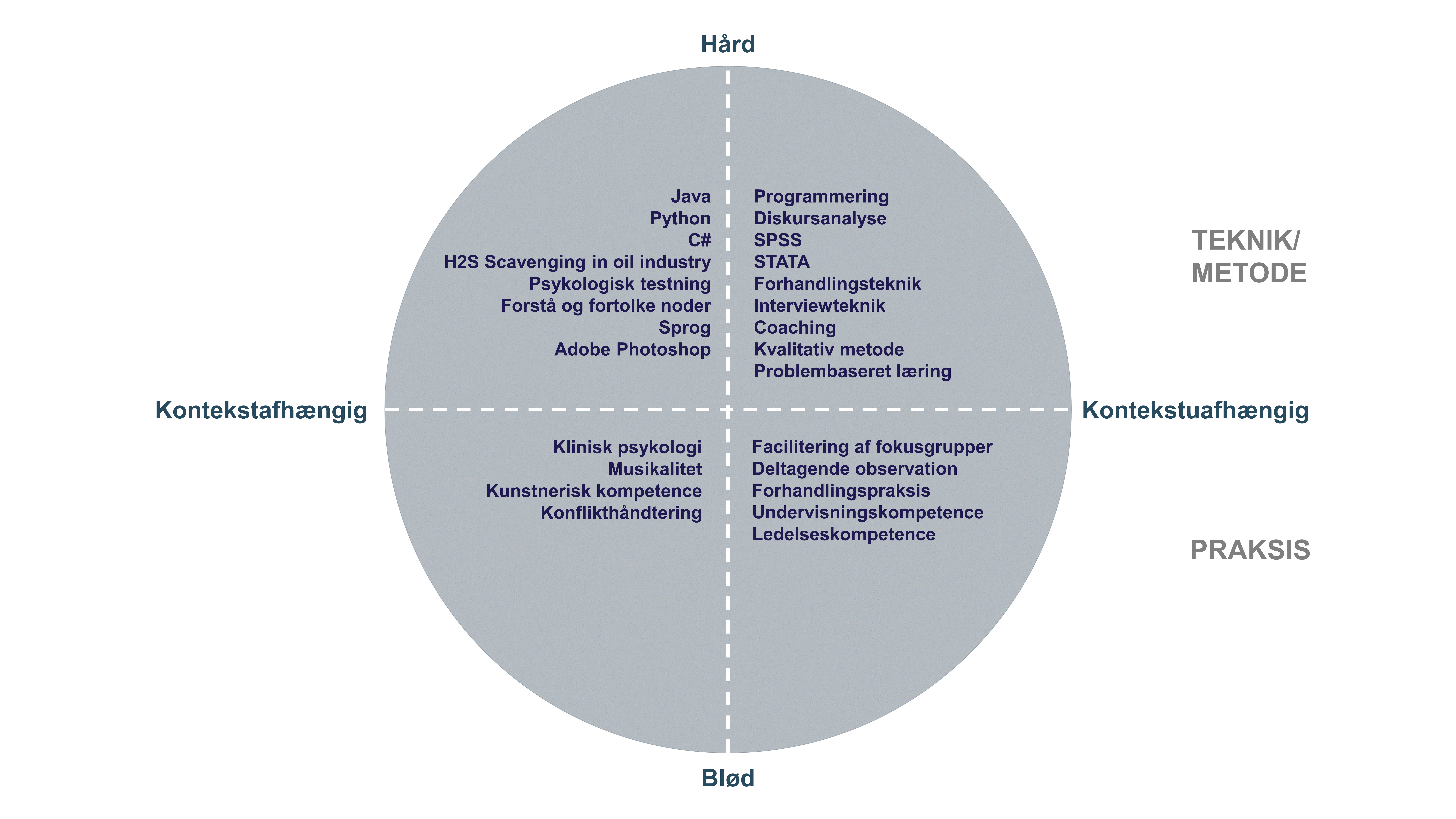 MINE KOMPETENCER:KONTEKSTAFHÆNGIGKONTEKSTUAFHÆNGIGHÅRDBLØD